	ZUCRP901S?4J	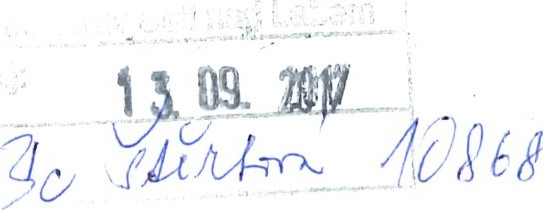 SMLOUVA O DÍLO uzavřená podle ust.  2586 a násl. zákona č. 89/2012 Sb., občanský zákoník v platném znění, mezi smluvními stranami: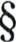 Zapsaný u KS Brno, v oddíle C, vložka 54335Ve věcech smluvních oprávněn jednat: Ing. Eva Birgusová, eva.birgusova@ekotoxa.cz Ve věcech technických oprávněna jednat: Mgr. Zdeněk Frélich, zdenek.frelich@ekotoxa.cz (dále jen „Objednatel”) a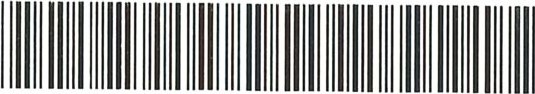 Ve věcech smluvních je oprávněn jednat: Mgr. Miroslava LaňkováVe věcech a technických je oprávněn jednat: MUDr. Eva Rychlíková, Ph.D (dále jen „Zhotovitel")I. Předmět smlouvy a specifikace dílal. Zhotovitel se touto smlouvou zavazuje zpracovat pro objednatele příslušné níže specifikované části vyhodnocení posuzování vlivů koncepce „Plán udržitelné městské mobility města Brna” na životní prostředí a Objednatel se zavazuje provedené dílo převzít a zaplatit Zhotoviteli cenu ve výši a za podmínek sjednaných dále v této smlouvě. Specifikace předmětu díla je:  Vyhodnocení vlivů koncepce „Plán udržitelné městské mobility města Brna”: o Oblast vyhodnocení vlivů na veřejné zdraví o Spolupráce při vypořádání připomínek k návrhové části o Spolupráce při řešení souvisejících oblastí (hluk, ovzduší aj.)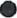 o Učast na veřejném projednání návrhu koncepceVyhodnocení daných částí posuzování vlivů musí být vypracováno v souladu s požadavky zákona č. 100/2001 Sb., o posuzování vlivů na životní prostředí, zejména v souladu s přílohou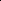 č. 9 tohoto zákona, a v souladu se zadávací dokumentací veřejné zakázky, tj. zejména v souladu s požadavky vznesenými v dokumentu Závěr zjišťovacího řízení ze dne 26. 4. 2017.Zhotovitel prohlašuje, že se prostřednictvím zadávací dokumentace veřejné zakázky malého rozsahu podrobně seznámil s dokumenty: Oznámení koncepce ze dne 9. 3. 2017 a Závěr zjišťovacího řízení ze dne 26. 4. 2017, společně se všemi vyjádřeními. Zhotovitel rovněž prohlašuje, že je mu znám aktuální stav průběhu procesu posuzování koncepce podle zákona o posuzování vlivů na životní prostředí.Zhotovitel se zavazuje provést dílo s odbornou péčí, v rozsahu a kvalitě podle této smlouvy, požadavků uvedených v Závěru zjišťovacího řízení ze dne 26. 4. 2017 a požadavků zákona o posuzování vlivů na životní prostředí.11. Cena dílal . Objednatel se zavazuje zaplatit Zhotoviteli za dílo provedené v souladu s touto smlouvou cenu v celkové výši 84 700,- Kč včetně DPH (dále jen „cena”).Cena díla je sjednána dohodou smluvních stran v souladu se zákonem č. 526/1990 Sb., cenách, ve znění pozdějších předpisů a činí:Cena bez DPH: 70 000,- KčVýše DPH (21 0/0): 14 700,- KčCena vč. DPH celkem: 84 700,- KčSjednaná cena může být změněna pouze, pokud po podpisu smlouvy a před termínem dokončení díla dojde ke změnám sazeb DPH, v takovém případě bude cena za dílo upravena podle sazeb DPH platných v době vzniku zdanitelného plnění.III. Platební podmínkyl . Objednatel se zavazuje uhradit 60 % z celkové ceny za zhotovení díla včetně DPH podle čl. II. odst. I této smlouvy po předání celého Vyhodnocení objednatelem krajskému úřadu Jihomoravského kraje, který jej akceptuje a zavede do systému SEA. Lhůta splatnosti faktury podle tohoto odstavce činí 40 dnů ode dne jejího doručení Objednateli.Objednatel se zavazuje uhradit zbylých 40 0/0 z celkové ceny za zhotovení díla včetně DPH podle čl. II. odst. I této smlouvy na základě faktury, kterou je Zhotovitel oprávněn vystavit po vydání stanoviska k SEA krajským úřadem Jihomoravského kraje. Lhůta splatnosti faktury podle tohoto odstavce činí 21 dnů ode dne jejího doručení Objednateli.Daňové doklady (faktury) musí obsahovat náležitosti uvedené v zákoně č. 235/2004 Sb., o dani z přidané hodnoty (dále jen zákon o DPH) v aktuálním znění a budou obsahovat údaje:  označení objednatele a zhotovitele, sídlo, [Č, DIČ,  číslo faktury,  den vystavení a den splatnosti faktury,  označení banky a čísla účtu, na který se má platit,  označení díla,  fakturovanou částku (vč. DPH platné v době fakturace),  razítko a podpis zhotovitele nebo jím oprávněné osoby.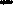 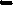 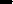 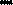 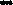 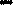 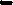 IV. Doba plněníl . Zhotovitel se zavazuje vypracovat vyhodnocení posuzování vlivů koncepce „Plán udržitelné městské mobility města Brna” na životní prostředí a předat jej Objednateli v těchto lhůtách: Zpracování vyhodnocení do 31. 10. 2017 Zpracování celého díla do 31. l . 20182. K účasti na veřejném projednání se zhotovitel zavazuje v termínu dohodnutém s Objednatelem a Magistrátem města Brna v závislosti na potřebě provedení této části díla.V. Zárukal . Zhotovitel poskytuje objednateli záruku za věcnou a formální správnost výstupů činností, které mají charakter díla, tzn., že dílo bude provedeno v souladu s požadavky Objednatele. Vadou díla se pro účely této smlouvy rozumí rozpor mezi sjednanými podmínkami uvedenými v této smlouvě a skutečným stavem díla.26 Záruční doba činí 24 měsíců a počíná běžet ode dne předání a převzetí díla.3. Smluvní strany se dohodly, že za včasné oznámení vad díla považují oznámení vad díla kdykoli v záruční době.VI. Smluvní pokutyl . V případě prodlení Zhotovitele s plněním díla prokazatelně zaviněného Zhotovitelem je Objednatel oprávněn účtovat Zhotoviteli smluvní pokutu ve výši 0,1 % celkové ceny díla podle této smlouvy za každý den prodlení. Tato sankce nemá vliv na případnou povinnost náhrady škody.2. V případě prodlení s termínem splatnosti faktury je Zhotovitel oprávněn účtovat Objednateli smluvní úrok z prodlení ve výši 0,1 % z dlužné částky za každý den prodlení.VII. Odstoupení od smlouvyl . Od této smlouvy může odstoupit kterákoliv smluvní strana, pokud lze prokazatelně zjistit podstatné porušení této smlouvy druhou smluvní stranou. Právní účinky odstoupení od smlouvy nastávají dnem následujícím po písemném doručení oznámení o odstoupení druhé smluvní straně.Podstatným porušením této smlouvy se rozumí zejména:prodlení Zhotovitele se splněním termínu dokončení díla delším než 30 dnů, prokazatelně zaviněné Zhotovitelempodstatné nesplnění kvalitativních ukazatelů c, neposkytnutí součinnosti Objednatele nezbytné pro řádné provedení dílaObjednatel je oprávněn ukončit smlouvu bez uvedení důvodu, v takovém případě je Zhotovitel oprávněn Objednateli účtovat rozpracované práce ve výši odpovídající rozsahu vykonaných prací ke dni ukončení smlouvy.Vznikne-li Objednateli z důvodu vadného plnění či prodlení s předáním díla škoda, je Zhotovitel povinen tuto škodu Objednateli finančně uhradit.VIII. Závěrečná ustanoveníl . Tato smlouva může být měněna nebo doplňována pouze formou písemných a číslovaných dodatků podepsaných oběma smluvními stranami.Tato smlouva se řídí právním řádem České republiky. Vztahy mezi smluvními stranami výslovně neupravené touto smlouvou se řídí příslušnými ustanoveními zákona č. 89/2012 Sb. občanský zákoník, v platném znění.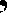 Objednatel bere na vědomí, že se na tuto smlouvu vztahuje povinnost uveřejnění v Registru smluv jako informačním systému veřejné správy, zřízeném podle zákona 340/2015 Sb., o zvláštních podmínkách účinnosti některých smluv, uveřejňování těchto smluv a o registru smluv, a s uveřejněním souhlasí. Uveřejněním smlouvy se rozumí vložení elektronického obrazu textového obsahu smlouvy v otevřeném a strojově čitelném formátu a jejích metadat do Registru smluv. Uveřejnění provede bez zbytečného odkladu Zhotovitel.Tato smlouva je vyhotovena ve 2 stejnopisech, z nichž jeden obdrží Objednatel a jeden Zhotovitel.Smluvní strany po přečtení této smlouvy prohlašují, že souhlasí s jejím obsahem, že tato smlouva byla sepsána vážně, určitě, srozumitelně a na základě jejich pravé a svobodné vůle, na důkaz čehož připojují své podpisy.Tato smlouva platná dnem podpisu smluvních stran a účinná dnem uveřejnění v Registrusmluv.Dr. Ing. Jiří Vrub , jednatel EKOTOXA s.r.o.EKOTOXA 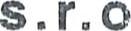 	-6-	Fišova 403/7602 OO Brno, černá PoleČ: 0460653Ĺ Ľ)IÔ;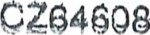 ŮSTAV—nÚstí V Ústí nad Labe Dič 01 Za Zhotovitele:601g. Pavel Bernáth, ředitel Zdravotní ústav se sídlem v Ústí nad Labem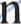 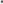 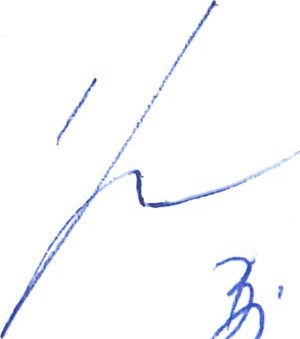 Objednatel:EKOTOXA s.r.o.Sídlo:Fišova 403/7, 602 OO Brno - černá PoleZastoupený:Dr. Ing. Jiřím Vrublem, jednatelem64608531DIČ:CZ64608531Bankovní spojení:Raiffeisenbank a.s., pobočka OpavaČíslo účtu:382047743/5500Zhotovitel:Zdravotní ústav se sídlem v Ústí nad Labem státní příspěvková organizace v přímé řídící působnosti Ministerstva zdravotnictví České republiky, zřízená ustanovením 86 odst. I zák. č. 258/2000 Sb., o ochraně veřejného zdravíSídlo:Moskevská 15, 400 Ol Ústí nad LabemZastoupený:Ing. Pavlem Bernáthem, ředitelem 71009361DIČ:CZ71009361Bankovní spojení:Česká národní banka, pobočka Ustí nad LabemČíslo účtu:10006-41936411/0710ZDRAVOTNÍ se sídlem v kevská 15, nad Labem ústí nad cz71W936i